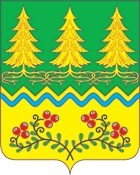 О внесении изменений в постановлениеадминистрации сельское поселение Сергиноот 18.10.2013 №235 «Об утверждении Порядкаликвидации аварийных ситуаций в системах теплоснабжения с учетом взаимодействия тепло-, электро-, водоснабжающих организаций, потребителей тепловой энергии, жилищно-коммунального  хозяйства всех форм собственности, а так же органов местного самоуправления»	В целях приведения в соответствии с Постановление Правительства Российской Федерации от 26.12.2016 N 1498 "О вопросах предоставления коммунальных услуг и содержания общего имущества в многоквартирном доме" нормативных правовых актов администрации сельское поселение Сергино:	1. Внести в Порядок ликвидации аварийных ситуаций в системах теплоснабжения с учетом  взаимодействия тепло-, электро-, водоснабжающих организаций, потребителей тепловой энергии, жилищно-коммунального  хозяйства всех форм собственности, а так же органов местного  самоуправления» , утвержденный постановлением администрации сельское поселение Сергино от 18.10.2013 №235  (далее – Порядок) следующие изменения:	1.1.  абзац 8 пункта 3 Порядка изложить в следующей редакции:««коммунальные ресурсы» - холодная вода, горячая вода, электрическая энергия, природный газ, тепловая энергия, бытовой газ в баллонах, твердое топливо (при наличии печного отопления), используемые для предоставления потребителям коммунальных услуг, а также холодная вода, горячая вода, электрическая энергия, потребляемые при содержании общего имущества в многоквартирном доме. К коммунальным ресурсам приравниваются также сточные воды, отводимые по централизованным сетям инженерно-технического обеспечения, в том числе в целях содержания общего имущества в многоквартирном доме.»2. Опубликовать настоящее постановление путем размещения на официальном сайте органов местного самоуправления сельского поселения Сергино в сети Интернет.3. Контроль за выполнением постановления возложить на заместителя главы администрации по жизнеобеспечению.Глава сельского поселения Сергино                                                          О.В.ГребенниковАДМИНИСТРАЦИЯСЕЛЬСКОЕ ПОСЕЛЕНИЕ СЕРГИНООктябрьский районХанты – Мансийский автономный округ – ЮграПОСТАНОВЛЕНИЕАДМИНИСТРАЦИЯСЕЛЬСКОЕ ПОСЕЛЕНИЕ СЕРГИНООктябрьский районХанты – Мансийский автономный округ – ЮграПОСТАНОВЛЕНИЕАДМИНИСТРАЦИЯСЕЛЬСКОЕ ПОСЕЛЕНИЕ СЕРГИНООктябрьский районХанты – Мансийский автономный округ – ЮграПОСТАНОВЛЕНИЕАДМИНИСТРАЦИЯСЕЛЬСКОЕ ПОСЕЛЕНИЕ СЕРГИНООктябрьский районХанты – Мансийский автономный округ – ЮграПОСТАНОВЛЕНИЕАДМИНИСТРАЦИЯСЕЛЬСКОЕ ПОСЕЛЕНИЕ СЕРГИНООктябрьский районХанты – Мансийский автономный округ – ЮграПОСТАНОВЛЕНИЕАДМИНИСТРАЦИЯСЕЛЬСКОЕ ПОСЕЛЕНИЕ СЕРГИНООктябрьский районХанты – Мансийский автономный округ – ЮграПОСТАНОВЛЕНИЕАДМИНИСТРАЦИЯСЕЛЬСКОЕ ПОСЕЛЕНИЕ СЕРГИНООктябрьский районХанты – Мансийский автономный округ – ЮграПОСТАНОВЛЕНИЕАДМИНИСТРАЦИЯСЕЛЬСКОЕ ПОСЕЛЕНИЕ СЕРГИНООктябрьский районХанты – Мансийский автономный округ – ЮграПОСТАНОВЛЕНИЕАДМИНИСТРАЦИЯСЕЛЬСКОЕ ПОСЕЛЕНИЕ СЕРГИНООктябрьский районХанты – Мансийский автономный округ – ЮграПОСТАНОВЛЕНИЕАДМИНИСТРАЦИЯСЕЛЬСКОЕ ПОСЕЛЕНИЕ СЕРГИНООктябрьский районХанты – Мансийский автономный округ – ЮграПОСТАНОВЛЕНИЕа2220117    г. п. Сергиноп. Сергиноп. Сергиноп. Сергиноп. Сергиноп. Сергиноп. Сергиноп. Сергиноп. Сергиноп. Сергино